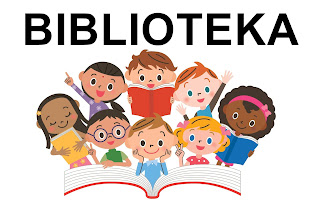 Czynna w godzinach: 7.30-15.00Poniedziałek7.30 – 9.30 Wioleta Żerańska9.30 – 15.00 Hanna KanigowskaWtorek7.30 – 8.00 Wioleta Żerańska7.30 – 13.30 Hanna Kanigowska11.30 – 15.30 Małgorzata Piekacz13.30 – 15.00 Wioleta ŻerańskaŚroda7.30 – 8.00 Wioleta Żerańska8.00 – 14.00 Hanna Kanigowska13.30 – 15.00 Wioleta ŻerańskaCzwartek7.30 – 14.00 Hanna Kanigowska13.30 – 15.00 Wioleta ŻerańskaPiątek7.30 – 13.30 Hanna Kanigowska13.30 – 15.00 Wioleta Żerańska